桃園市109年度石門國中友善校園學生事務與輔導工作家長性別平等教育知能研習實施計畫壹、依據：	一、教育部109年度「友善校園學生事務與輔導工作作業計畫」。	二、桃園市教育局109年9月24日桃教學字第1090088428號函。貳、目標：	一、增加家長、志工多元性別觀念，以推廣家庭性別平等相關活動。二、協助建立家長對性別平等教育之正確理念，以促進性別地位之實質平等，消除性別歧視，維護人格尊嚴，厚植並建立性別平等之教育資源與環境。三、強化家長對性侵害、性騒擾及性霸凌事件之相關法令與後續處遇之基本概念。四、加強家長兒少保護觀念，增進自己的親職能力，營造溫馨、關懷、平等的家庭氣氛。參、辦理單位：	一、指導單位：教育部	二、主辦單位：桃園市政府教育局	三、承辦單位：桃園市立石門國中	四、協辦單位：本市高中、國中、國小肆、研習日期：109年 11 月25 日（星期三） 19:00-21:00伍、研習地點：桃園市立石門國民中學（地址：桃園市龍潭區文化路137號），三樓校史室。陸、參加對象：全市各國中、國小對本議題有興趣的家長、教師自由報名參加。 (報名表詳見附件三)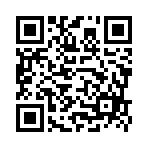 柒、報名方式：可使用網路或傳真報名。    一、表單連結：https://forms.gle/Ub6jB2tQNTumUyGi9                  (也可以掃右方 QR code)    二、傳真號碼：03 - 4714585     三、聯絡電話：03 - 4553494 # 611輔導室輔導組。捌、實施內容：詳見附件二。玖、經費來源：計畫經費由教育部學生輔導工作相關經費項下補助。拾、獎勵辦法：承辦學校辦理本研習工作人員，依據「桃園市立各級學校教職員獎懲要點」辦理敘獎。拾壹、辦理本項研習之工作人員，於工作期間給予公（差）假登記，並於活動結束後12個月內，在課務自理原則下，覈實補假半日。拾貳、本計畫陳請 校長核可並函報桃園市政府教育局核定後實施，修正時亦同。桃園市109年度友善校園學生事務與輔導工作家長性別平等教育知能研習課程表桃園市109年度友善校園學生事務與輔導工作家長性別平等教育知能研習【報名表】☆ 研習日期：109年 11月 25 日（星期三）下午7:00-9:00。☆ 研習地點：桃園市立石門國民中學（地址：桃園市龍潭區文化路137號），一樓教師研究室。☆ 參加對象：全市各國中、國小對本議題有興趣的家長、教師自由報名參加。☆ 報名方式:11月23日前可使用傳真報名或網路報名。      一、表單連結：https://forms.gle/Ub6jB2tQNTumUyGi9                  (也可以掃右方 QR code)    二、傳真號碼：03 - 4714585     三、聯絡電話：03 - 4553494 # 611輔導室輔導組。時  間課程主題主持人或講師18：30～18：50報到石門國中團隊18：50～19：00主席致詞楊士煌校長19：00～20：50與孩子談性說愛的準備與概念江欣怡心理師20：50～21：00綜合座談楊士煌校長江欣怡心理師學校名稱：學校聯絡人：聯絡電話：編號家長姓名性別連絡電話123